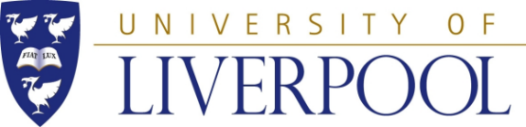 Veterinary Postgraduate UnitStudent Enrolment and Registration Form 2023/24Please complete the form in BLOCK CAPITALSHave you attended the University of Liverpool before?  	Yes			No If yes please provide your Student Registration No: _________________________________Section 1 – Enrolment DetailsSection 2 – Course Module DetailsRoyal College of Veterinary Surgeons RegistrationHave you enrolled for the CertAVP with the RCVS?No		In Process		Yes	       If yes, date enrolled: ______________________________If you are from a non-English speaking country and neither enrolled for a CertAVP or a MRCVS, you will need to provide proof of your English   language skills. Please refer to www.rcvs.org.uk/registration/statutory-membership-exam/Do you intend to take a Synoptic Examination at the University of Liverpool? Yes	    	NoThose delegates who successfully complete at least 50% of their modules with the University of Liverpool will be eligible to attain their           designated CertAVP by sitting their Synoptic Exam at the University. Please refer to our website for further details:  www.liverpool.ac.uk/vets/cpd/how-to-book/avp-vbm/synoptic-exam/Section 3 – Personal Details                            The University of Liverpool is required by the Office for Students, its UK government regulator and funder, to collect statistical information             about its student body.  This information is returned to HESA (Higher Education Statistics Agency) as the higher education designated data               body for England.  Data has to be returned for each student and is linked to their student ID number.  Please could you take a few minutes to answer the following questions which are required by HESA. Should you not wish to declare this        information you are free to select an answer such as ‘Information Refused’ where this is listed as an option. This data is then used by the                Office for Students and the UK government to support the regulation and funding of higher education providers.  The potential uses of this               data and related notices can be found here: https://www.hesa.ac.uk/about/regulation/data-protection/noticesDate of Birth: ________________________________________Gender:     Male: 	        Female 	           Other (please state) 			                Nationality: __________________________________________Domicile Address & Postcode (Permanent home address prior to entry to the course):______________________________________________________________________________________________________Residency status: 	UK		EU	          Non-EUQualificationsDelegates must hold a veterinary qualification as well as being currently MRCVS or eligible to do so, and at least               one year’s experience working as a practicing veterinarian. Please state highest qualification attained prior to    commencing the module.Ethnic Origin (Please tick as appropriate)Disability (Please tick as appropriate)Religious Belief (Please tick as appropriate)DeclarationI agree to the University processing personal data contained in this form, or other data, which the University may obtain                     from me or other sources. I agree to the processing of such data for any purpose connected with my studies or my health,            welfare and safety, or for any other legitimate reason.Signature: ____________________________________________    Date: _____________________Please complete and return this form by email or post along with your booking form to:Veterinary Postgraduate UnitUniversity of LiverpoolLeahurst CampusNestonWirralCH64 7TEEmail: vpuoffice@liverpool.ac.ukTel: 0151 794 6016Surname:Title:Full Forenames.Email Address:Home Address & Postcode:Term Address & Postcode  (If different from above):Practice Name & PostcodeDaytime Tel. No:Mobile No:Module Start Date:Module Code (e.g. A-FAVP.1)Module Title:Which designated CertAVP are you working towards?Which other modules have you completed elsewhere?Where did you hear about the modules delivered by the UoL?Qualification:Name of College/University:Country and City where College/University is situated:Date of Qualification:10White32Asian or Asian British Pakistani43Mixed Asian White & Asian15Gypsy or Traveller33Asian or Asian British Bangladeshi49Other Mixed background21Black or Black British Caribbean34Chinese50Arab22 Black or Black British39Other Asian background80Other Ethnic background29Other Black background41Mixed White & Black90Not known31Asian or Asian British Indian42Mixed White and Black African98Information refused/prefer not to say0No known disability55A mental health condition such as depression, schizophrenia or anxiety disorder8Two or more impairments and/or disabling medical conditions56A physical impairment or mobility issues, such as difficulty using arms or using a wheelchair or crutches51A specific learning difficulty such as dyslexia, dyspraxia or AD(H)D57Deaf or a serious hearing impairment53 A social/communication impairment such as Asperger’s syndrome/other autistic spectrum disorder58Blind or a serious visual impairment uncorrected by glasses54A long standing illness or health condition such as cancer, HIV, diabetes, chronic heart disease, or epilepsy96A disability, impairment or medical condition that in not listed above1No religion12Muslim2Buddhist13Sikh3Christian14Spiritual10Hindu80Any11Jewish98Information refused